Parade Of Garage Sale Registration Form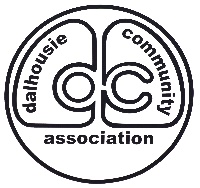 Event Information:Date: September 19th and 20th *You can register for one day if you wishTime: 10am-3pm *you can stay open earlier/later at your home if you wish, but this will be the time advertised Location: A Dalhousie Community Centre garage/yardCost: $10 (same price if you are registering for one day or two)Requirements:  Must be located at a Dalhousie resident’s homeIs a DCA Membership Required?: NoWhat Is Provided With The Cost of Registration?: You will be provided a yard sale sign at registration, will be included in our online garage sale map and it will be available at the DCA office as well, and the marketing of the event.Registration Information:Name:  ________________________________Phone Number:__________________________Email Address:___________________________Address of Garage Sale:__________________________________Date(s) of Garage Sale (Circle Which Apply): Sat. Sept. 19, Sun. Sept. 20List of any major items you are selling:____________________________________________________________________________________Office Use OnlyPayment Information:Date of Payment/Registration:______________Type of Payment:______________Staff Receiving Payment:_________________